Route et déroute 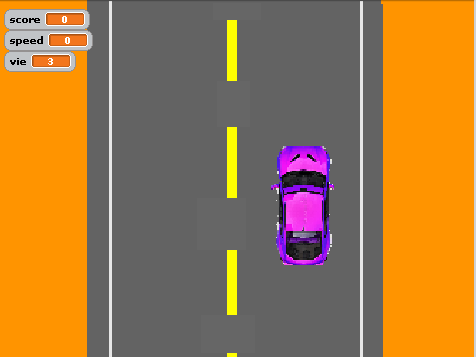 	Windose 